ТЕРРИТОРИАЛЬНАЯ ИЗБИРАТЕЛЬНАЯ КОМИССИЯ
ГОРОДА УССУРИЙСКА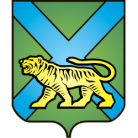 РЕШЕНИЕ г. УссурийскОб установлении времени для ознакомлениячленов территориальной избирательной комиссиигорода Уссурийска и других участниковизбирательного процесса с документами,непосредственно связанными с выборами,назначенными на 18 сентября 2016 года,и о порядке получения заверенных копийэтих документовВ соответствии со статьей 26 Федерального закона «Об основных гарантиях избирательных прав и права на участие в референдуме граждан Российской Федерации», статьей 30 Федерального закона «О выборах депутатов Государственной Думы Федерального Собрания Российской Федерации», статьей 27, частью 25 статьи 32 Избирательного кодекса Приморского края, территориальная избирательная комиссия города УссурийскаРЕШИЛА:1. Установить время для ознакомления членов территориальной избирательной комиссии города Уссурийска и других участников избирательного процесса с документами, непосредственно связанными с выборами, назначенными на 18 сентября 2016 года:ежедневно с 15-00 часов до 17-00 часов по адресу: г. Уссурийск,         ул. Ленина, 101, кабинет 101. 2. Копии документов, непосредственно связанных с выборами, назначенными на 18 сентября 2016 года, предоставляются только на основании письменного заявления (запроса) с указанием наименования документа (ов) не позднее трехдневного срока с момента подачи заявления (запроса).3. Назначить ответственным за ознакомление и выдачу копий документов секретаря территориальной избирательной комиссии города Уссурийска Г.С. Бурдыкова.2. Разместить настоящее решение на официальном сайте администрации Уссурийского городского округа в разделе «Территориальная избирательная комиссия города Уссурийска» в информационно-телекоммуникационной сети «Интернет».Председатель комиссии                                                                О.М. МихайловаСекретарь комиссии				    		                 Г.С. Бурдыков01 июля 2016 года                         № 50/08